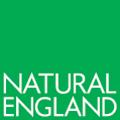 www.gov.uk/naturalenglandRequest for QuotationRequest for Quotation: Lowland open water and grassland assemblages on 4 SSSIsYou are invited, to submit a quotation for the requirement described in the specification below. Please confirm, by email, receipt of these documents and whether you intend to submit a quote. Your response should be returned to the following email address by: Email: protectedsites.contracts@naturalengland.org.ukDate: 09/02/2023Ensure you state the reference number and ‘Final Submission’ in the subject field to make it clear that it is your response. Contact Details and TimelineEmma Bacchus/ Beth Mather will be your contact for any questions linked to the content of the quote pack or the process. Please submit any questions by email and note that, unless commercially sensitive, both the question and the response will be circulated to all tenderers.GlossaryUnless the context otherwise requires the following words and expressions used within this Request for Quotation shall have the following meanings (to be interpreted in the singular or plural as the context requires):Conditions applying to the RFQYou should examine your response to the RFQ and related documents ensuring it is complete prior to submitting your completed quotation. Your quotation must contain sufficient information to enable the Authority to evaluate it fairly and effectively. You should ensure that you have prepared your quotation fully and accurately and that prices quoted are arithmetically correct for the units stated.The supplier by submitting a quotation is deemed to accept the terms and conditions in the RFQ. Failure to comply with the instructions set out in the RTQ may result in the supplier’s exclusion from this procurement.Acceptance of QuotationsBy issuing this RFQ the Authority does not bind itself to accept any quotation and reserves the right not to award a contract to any supplier who submits a quotation.CostsThe Authority will not reimburse you for any costs and expenses which you incur preparing and submitting your quotation, even if the Authority amends or terminates the procurement process.Mandatory RequirementsThe RFQ includes mandatory requirements and, if you do not comply with them, your quotation will not be evaluated.  ClarificationsThe Authority reserves the right to discuss, confidentially, any aspect of your quotation with you prior to any award of Contract to clarify matters.Amendments The Authority may amend the RFQ at any time prior to the deadline for receipt. If it amends the RFQ the Authority will notify you in writing and may extend the deadline for receipt in order to give you a reasonable time in which to take the amendment into account.Conditions of ContractNatural England’s general Terms and Condition can be found here. SpecificationThe Authority is Natural England. The Authority’s priorities are to secure a healthy natural environment; a sustainable, low-carbon economy; a thriving farming sector and a sustainable, healthy and secure food supply. Further information about the Authority can be found at: Natural EnglandBackground 1.1 Alvecote Pools Alvecote Pools SSSI consists of a series of shallow pools that lie along the river Naker in North Warwickshire. The site is one of the most extensive and diverse wetland areas in the country and supports are regionally important and diverse breeding bird assemblage associated with the Lowland Open Waters and Margins habitats throughout the site. Breeding water birds that reside on site include the Pochard Aythya ferina. The site is approximately 128.7 ha in area. 1.2 Bittell Reservoirs Bittell Reservoirs SSSI lies in the Upper Arrow Valley of North Worcestershire. Together the reservoirs form the largest area of open water in the county and represent one of the most important sites in the West Midlands for passing and wintering waders and other waterfowl. The site also supports an assemblage of breeding birds, associated with the Lowland Open Waters and margins habitats. In addition to its ornithological significance, the site supports a rich invertebrate community. The site is approximately 66.9 ha in area.1.3 Rawbones MeadowRawbones meadow SSSI is a large (20.4 ha), low-lying flood meadow in the valley of the river Sow between Milford and Great Haywood. The seasonally-flooded, damp pasture and the system of wet ditches sustains a number of pairs of breeding snipe Gallinago gallinago, rating second only to Doxey and Tillington Marshes SSSI in lowland Staffordshire for this species. The site also supports notable species including redshank Tringa totanus and lapwing Vanellus vanellus. Other bird species present on site are mallard Anas platyrhynchos, skylark Alauda arvensis, yellow wagtail Motacilla flava, reed bunting Emberiza schoemiclus, moorhen Gallinula chloropus and occasional nesting of the locally uncommon meadow pipit Anthus pratensis.  1.4 Middleton Pool Middleton Pool SSSI is a relatively small site that encompasses an artificial lake that is fed by the Langley Brook, which lies in the Tame Valley south of Tamworth, Staffordshire. Despite its small size, the site supports a diverse assemblage of breeding birds within its Lowland Open Water and Damp Woodland habitats. The site is approximately 12.6 ha in area. AimThe aim of this contract is to undertake a breeding bird survey across the whole SSSI with the objectives as: Determine the counts or estimates of numbers of breeding Pochard, including the number of individuals, pairs or calling males, occupied breeding sites or occupied territories. (Alvecote Pools only)To undertake a breeding bird survey on the SSSIs to determine the breeding status of all bird species within the relevant habitats for which the SSSIs are listedDetermine the approximate locations of confirmed and probable breeding scoring assemblage speciesDetermine population estimates and number of territories for all probable and confirmed assemblage speciesProvide a habitat description and its condition, suggesting where current management is working for the breeding bird assemblage species and where it is not, why might that be Calculate the score for the breeding assemblage currently on site, using the scoring system in place at time of notification. Compare current breeding bird assemblage score to that at notification  Compare current habitat extent to that of time of notification  Produce a phase 1 habitat map of each SSSI Assess current and future climate change impactsThe results will allow Natural England to undertake a Common Standards Monitoring (CSM) (JNCC, 2004) assessment of the condition of the breeding bird aggregations on site, and also help with advising on future management. MethodologyThe condition assessment is calculated by comparing the score with the score at the time of notification and the threshold for favourable condition. These figures will be provided in the inception meeting following the contract award. Targets:Rawbones MeadowAssemblage of breeding birds – Lowland Damp GrasslandNo current target for the bird assemblage at this site. As such this site should be surveyed for Lowland damp grassland assemblage and a baseline established (using the 2020 guidance Annex 2). Redshank and Snipe have been previously found on site and should be a focus for these surveys. Habitat: Extent of all habitats* used by the feature should be maintained - losses of 5% or more of any relevant habitat type unacceptable. * (Neutral grassland, fen, marsh and swamp)Alvecote Pools Aggregations of breeding Pochard Aythya ferina: Maintain the population at or above a minimum of 2 pairs. Assemblage of breeding birds – Lowland Standing Open Waters and their Margins – Assemblage score at notification of 31. Habitat: Extent of all habitats* used by the feature should be maintained – losses of 5% or more of any relevant habitat type is unacceptable. *(Standing open water, Fen, Marsh and Swamp)  Bittell Reservoirs Assemblage of breeding birds – Lowland open water and margins: Assemblage score at notification of 26.5 Habitat: Extent of all habitats* used by the feature should be maintained – losses of 5% or more of any relevant habitat type is unacceptable. *(Fen, Marsh and Swamp)Middleton Pool Assemblage of breeding birds – lowland open water and margins: Assemblage score at designation 56 Habitat: Extent of all habitats* used by the feature should be maintained – losses of 5% or more of any relevant habitat type is unacceptable. *(open water, fen, marsh, swamp, neutral grassland and broadleaved seme-natural woodland)Field Work
Using the methodology below the identity and activity of all target birds should be mapped using BTO species codes and behaviour codes respectively on a separate map for each visit.Assemblages only require evidence of probable or confirmed breeding of each species however an estimation of population and total numbers of breeding territories is required for all probable and confirmed scoring species.    Indicative survey locations If the area is not well known to the contractor, a pre-survey reconnaissance of the indicative survey locations should be carried out to determine the general nature and extent of the woodlands/terrain and to confirm suitable locations for survey transects. During this visit, any additional risks should be added into the risk assessment and sent to the Project Officer. It is estimated that a preliminary walk-over assessment of all the proposed survey locations would take a maximum of 3 full days.  Following the initial reconnaissance proposed transects will need to be sent to the Project Officer for review.  Please use the list provided (Annex 2)
Bird surveysDetailed Methodology for Breeding Bird Assemblages:Six diurnal visits in good weather should be undertaken to each SSSI transect. Surveys are to be carried out from March to early July. Individual visits should be undertaken at least 10 days apart. Timings should be chosen to cover the time of year likely species are most detectable, and to cover the full breeding season.A transect should be identified which allows good coverage of all relevant habitats. This should be sufficient to include the full range of habitat conditions present on the site. The intensity of coverage should be as even as possible although more time should be allowed for areas with higher bird density.The direction and, if possible, the starting point of the route should be varied between visits and a single visit should be completed in one morning. Survey visits for diurnal species should start 30 minutes before sunrise and finish by 10.00-11.00. Record as much information as possible including sex of adults and location of recently fledged juveniles. Record the date, start and finish times, observer name and weather conditions for each survey visit.No visits in windy conditions (Beaufort scale greater than 5), poor visibility or if the site is subject to unusually high levels of disturbance.Lesser Spotted Woodpeckers have been recorded on site at Middleton Pool SSSI and are potentially present at other sites. Please consider how this may change the surveying schedule for these sites Detailed Methodology for Pochard Aggregation – Alvecote Pools onlyThree visits, one month apart: early to mid-April, early to mid-May and early to mid-June. These should not be in addition to the breeding bird assemblage surveys, both surveys can be carried out at the same time.Visits should be completed before 10 am Surveys should not be undertaken in poor visibility or high winds when large expanses of water are very choppyAreas to focus survey effort are standing waters, usually fringed with emergent vegetation. Also, wet grasslands, marshes, fens, etc, occupied by breeding ducksWhen surveying standing water, map the boundary of the survey area and mark on the map the survey route. Walk as close to all suitable habitat as is (safely) possible, paying particular attention to ditches, small bays and reedbed edges. Use suitable vantage points to count the diving species on open water. It may not be necessary to visit some parts of the site if they are easily observed from a distance with binoculars or a telescope. To see all of the shoreline, however, you may need to walk or row around most of the waterbody keeping close to the shore. Two observers are essential when censusing large stretches of water by boat.When surveying grassland/marsh habitats, set and mark a transect route on a map of the site which will take you to within 100m if every point within suitable habitat. Walk along any ditches present as these birds could go unnoticed.In both cases, reverse the direction of the route on the second visit to avoid visiting the same part of the site at the same time of day.Exclude groups of five or more males in the estimates of breeding pairs. Larger groups and flocks are probably non-breeding or wintering flocksRecord all Pochard seen, noting their sex and whether they were individuals or groups, as for the population survey. Record the number of lone adults, the number of young and the number of broods attended by adults. Record the age class of the young as a fraction of the adult size.3.3 Phase 1A Phase 1 habitat survey map should be completed following standard methodology Handbook for Phase 1 habitat survey (jncc.gov.uk) If previous Phase 1 maps are available these will be provided after the contract has been awarded. This contract does not require a full Phase 1 report.A general description of the habitats should be included, with clear and concise recommendations for management to benefit individual species or groups of birds. Along with any negative impacts of current management or environment are having on the assessed species.Climate Change Impacts Please provide a description of the current and future impacts of climate change on the sites bird features and associated relevant habitat(s). Using professional judgement please infer how climate-based future alterations, such as potential range shifts of both current scoring species and other nationally and internationally scarce species, may influence the site and its bird feature(s). Suggest any potential management mitigations or changes in designation that may be appropriate based on projections.
3.4 Access to LandNatural England will initially obtain landowner/manager permission in advance of the surveys providing approximate timings of site visits. If Land managers request to be contracted prior to visits, contact details will be securely supplied to the contractor at the start of contract by Natural England. The contractor will then liaise directly with landowners and occupiers to arrange specific dates and times for access. Permissions must be obtained at least 48 hours prior to monitoring, with any refusals or other issues notified to the Natural England project officer within 3 working days.  Health & Safety / Known hazards & risks Risks associated with field-based work need to be considered. The Health and Safety at Work Act 1974 is to be fully complied with at all times.  Please provide a clear and structured proposal to demonstrate your intended approach to health and safety on this project and how you ensure the requirements of legislation are met.   You do not need to submit a site-specific risk assessment with your tender response, if successful you will be expected to do so before commencing any work. If any incidents occur on site, these should be reported to the Project Officer within 3 working days. Your quotation for the work should be accompanied by the following Health and Safety documentation required by Natural England:  Risk assessment: this must take the hazards identified above into account.  Valid certificates (if appropriate) to be made available on request:  Employers Liability Compulsory Insurance   Public Liability Insurance – provide description of level taken out  Professional Indemnity Insurance – provide description of level taken out  Work shall not commence without Natural England being in possession of appropriate documentation and an agreed safe method of working. Reporting, analysis and presentation of data The outputs, unless agreed otherwise in writing by the Project Officer, will be as detailed in this section.Analysis and Reporting A report will be produced to include introduction, methods, limitations, results and discussion, together with maps showing the locations of transect routes.   The results section will include the calculation of the breeding bird assemblage on the SSSI. This is calculated using the score at the time of notification and then compared to the threshold for favourable condition. The results section will include the comparison of the aggregation populations against baseline with an assessment of condition made.The results section will also describe the habitat (see Phase 1 section above) and compare the current habitat extent to that at the time of notification (information will be provided). As described in the data format section above, an Excel spreadsheet should be included showing the six-figure x: y co-ordinates of the start and end points of the transect routes and the locations of registrations of confirmed/probable breeding bird species from the assemblage. A section describing the bird interest across the SSSI should be included, including a tabulated list of possible, probable and confirmed breeding birds for the SSSI, defined according to the Bird Breeding Status Codes. Estimates should be made of the number of territories of the probable and confirmed breeding species.Additional descriptive sections in the report relating to any bird species of conservation interest and concern that are additional to the assemblage scoring species (e.g. if any newly colonising species were recorded) A general description of the habitat should be included, with clear and concise recommendations for management to benefit individual species or groups of birds.A separate report is required for each SSSIAn electronic copy of the draft report, in Word format, should be submitted to Natural England for consideration and comments.  All reports should be submitted according to the timescale below.  All reports should be sent to the Project Officer.The submission for the draft report 03/10/2023The Final report must be returned by 01/11/2023MapsGPS data formats It is important to be able to geo-locate the survey effort so that geospatial cross-referencing with other data sources can take place.  The location of the start and end points of all transect routes should be provided in six figure x:y co-ordinates format, entered in an Excel spreadsheet. In addition, the location of registrations of the confirmed/probable breeding species from the woodland and scrub breeding bird assemblage should be provided using the same six figure x:y co-ordinates format, entered in an Excel spreadsheet.  At the discretion of the contractor, the locations of any additional ‘target notes’ of interest (e.g., registrations of ‘possible’ breeding species) can also be provided. Once agreed with Natural England, a map showing the transect routes should be provided as part of the contract outputs (see below). Indicative mapped routes can be provided as part of the tender process at the discretion of the contractor. 
5.2.2 Map Outputs Provide maps showing the location of each recorded probable or confirmed breeding record for each target species and provide separate x:y grid references and species codes in an excel spreadsheet. Precise locations of rare and sensitive species should not be included if the report is for wider circulation – such information should be provided separately, ideally in a confidential, password-protected annex.Provide maps showing the location of any transects, point counts and survey routes in the report or in a GIS file compatible with ArcMap.The following maps should be provided: Maps showing areas surveyed and transect routes Maps showing location of confirmed / probable breeding species Phase 1 map showing the habitats on the SSSI.A copy of maps should be provided in jpg or pdf format and as GIS layers, in or compatible with ESRI ArcGIS format. Information and guidance on requesting baseline digital geographical data from Natural England can be found on our website at Geographical Information for contractors and partners. 
SustainabilityPlease provide details of your company’s sustainability policy/procedures. Companies who are located closer to the survey sites will score higher (see Evaluation Criteria below). PricesPrices must be submitted in £ sterling, inclusive of VAT.  Please price against the work described in this specification and annexes and complete the pricing template in Annex 6.  The tenderer should demonstrate how they will cover the survey area and how the visits will be organised in terms of personnel and timescales. Day rates and numbers of days for key staff should be provided. Costs should be broken down to show the time allocated to each part of the project. Please itemise other costs including material / equipment costs. Please detail any assumptions made when pricing for any aspects of this tender. 

It is anticipated that this contract will be awarded for a period of 9 months to end no later than 01/11/2023. Prices will remain fixed for the duration of the contract award period. We may at our sole discretion extend this contract to include related or further work. Any extension shall be agreed in advance of any work commencing and may be subject to further competition.Suppliers should email invoices to APinvoices-NEG-U@gov.sscl.com or post them to: Shared Services Connected Limited  
Natural England  
PO Box 793  
Newport  
NP10 8FZ  Please ensure that the Purchase Order number is included on the invoice and copy in protectedsites.contracts@naturalengland.org.uk Quotation Submission Your tender should include the following information Pricing Template (Annex 5) Your proposal outlining how you will meet Natural England’s Requirements. Methodology including a proposed outline schedule or timetable of works, including a rationale for the estimate of the number of days required for field survey work, how you will cover the survey area, and how the visits will be organised in terms of personnel and timescales. Please use your professional judgement to estimate how long a single visit will take, taking into account the terrain of the site/s. Please use Annex 1 as an indication of which species may be present. Insurance certificates. Health and Safety Policy and approach to riskAcceptance of terms and conditionsEvaluation CriteriaThe contract will be awarded to the tender which best fits the profile of requirements.  This will be assessed by the Project Officer in consultation with relevant colleagues using the evaluation criteria detailed below.   As part of the evaluation process a quality threshold will be placed on each scoring criterion identified below.  If your tender falls below the threshold then your bid will not be considered.  Your tender should include the following information and supporting evidence.The scoring quality criteria are listed in Annex 5Contract ManagementThis contract shall be managed on behalf of the Authority by: Emma Bacchus Senior Adviser: SSSI Monitoring and Evaluation TeamPlease send all correspondence to protectedsites.contracts@naturalengland.org.uk.Natural England will raise purchase orders to cover the cost of the services and will issue to the awarded supplier following contract award.  Suppliers will be required to invoice after each contract milestone. An invoice schedule will be agreed after the contract is awarded.Fortnightly updates during the first month then monthly updates thereafter, an e-mail summary of work progress should be sent to the project officer monthly. DisclosureAll Central Government Departments, their Executive Agencies and Non-Departmental Public Bodies are subject to control and reporting within Government. In particular, they report to the Cabinet Office and HM Treasury for all expenditure. Further the Cabinet Office has a cross-Government role delivering overall Government policy on public procurement, including ensuring value for money and related aspects of good procurement practice.For these purposes, the Authority may disclose within Government any details contained in your quotation. The information will not be disclosed outside Government during the procurement. In addition, the Authority is subject to the Freedom of Information Act 2000 and the Environmental Information Regulations 2004, which provide a public right of access to information held by public bodies. In accordance with these two statutes, the Authority may be required to disclose information contained in your quotation to any person who submits a request for information pursuant to those statutes.By submitting a quotation, you consent to these terms as part of the procurement.
DisclaimersWhilst the information in this RFQ and any supporting information referred to herein or provided to you by the Authority have been prepared in good faith the Authority does not warrant that this information is comprehensive or that it has been independently verified.The Authority does not:make any representation or warranty (express or implied) as to the accuracy, reasonableness or completeness of the RFQ;accept any liability for the information contained in the RFQ or for the fairness, accuracy or completeness of that information; oraccept any liability for any loss or damage (other than in respect of fraudulent misrepresentation or any other liability which cannot lawfully be excluded) arising as a result of reliance on such information or any subsequent communication.Any supplier considering entering into contractual relationships with the Authority following receipt of the RFQ should make its own investigations and independent assessment of the Authority and its requirements for the goods and/or services and should seek its own professional financial and legal advice.Protection of Personal DataIn order to comply with the General Data Protection Regulations 2018 the contractor must agree to the following:You must only process any personal data in strict accordance with instructions from the AuthorityYou must ensure that all the personal data that we disclose to you or you collect on our behalf under this agreement are kept confidential.You must take reasonable steps to ensure the reliability of employees who have access to personal data.Only employees who may be required to assist in meeting the obligations under this agreement may have access to the personal data.Any disclosure of personal data must be made in confidence and extend only so far as that which is specifically necessary for the purposes of this agreement.You must ensure that there are appropriate security measures in place to safeguard against any unauthorised access or unlawful processing or accidental loss, destruction or damage or disclosure of the personal data.On termination of this agreement, for whatever reason, the personal data must be returned to us promptly and safely, together with all copies in your possession or control.General Data Protection Regulations 2018For the purposes of the Regulations the Authority is the data processor.The personal information that we have asked you provide on individuals (data subjects) that will be working for you on this contract will be used in compiling the tender list and in assessing your offer. If you are unsuccessful the information will be held and destroyed within two years of the award of contracts. If you are awarded a contract it will be retained for the duration of the contract and destroyed within seven years of the contract’s expiry.We may monitor the performance of the individuals during the execution of the contract, and the results of our monitoring, together with the information that you have provided, will be used in determining what work is allocated under the contract, and in any renewal of the contract or in the award of future contracts of a similar nature. The information will not be disclosed to anyone outside the Authority without the consent of the data subject, unless the Authority is required by law to make such disclosures.AnnexesAnnex 1: Bird Breeding Status Codes  Annex 2: Bird Rank ScoresAnnex 3: Map showing survey area Annex 4: Scoring Criteria Annex 5: Pricing Template Annex 1: Bird Breeding Status Codes 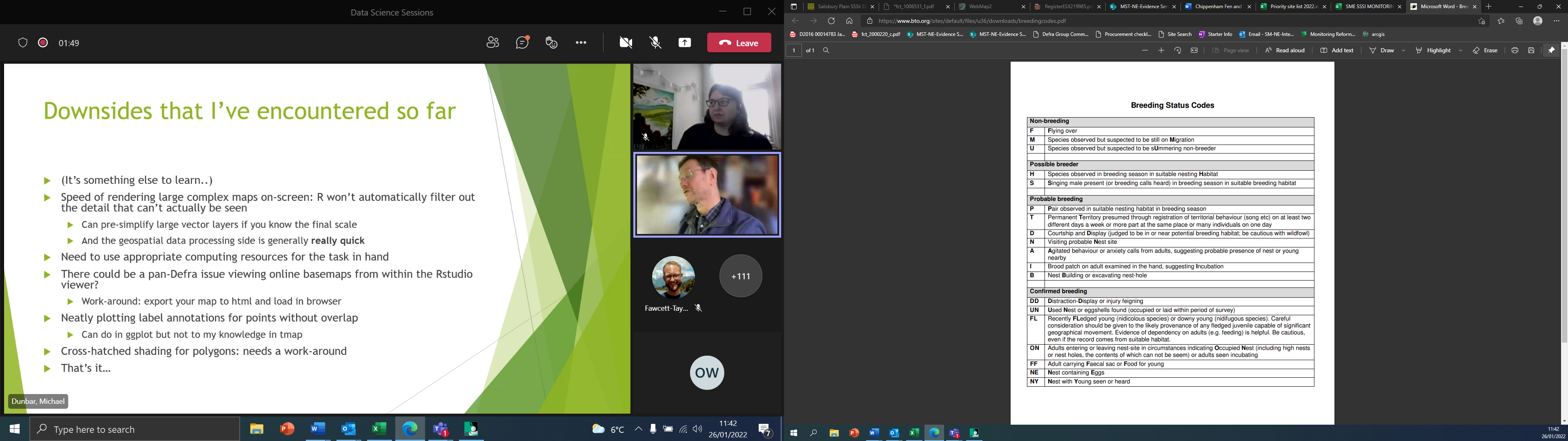 Annex 2: Bird species Rank scores 2020 guidance (Rawbones Meadow)                                     1983 GuidanceAnnex 3: Maps showing approximate location and extent of survey areas For more detailed information on site location please see Magic.gov.uk Rawbones Meadow
Middleton Pool Magic.gov.uk 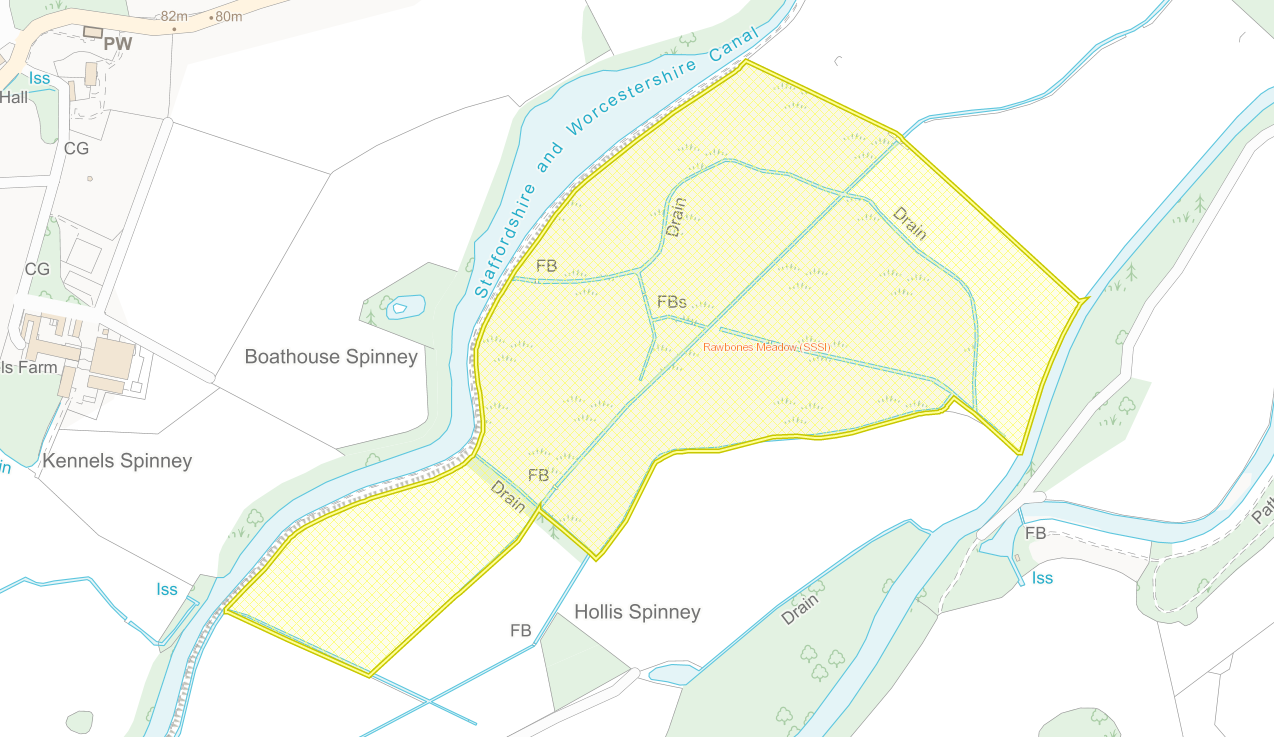 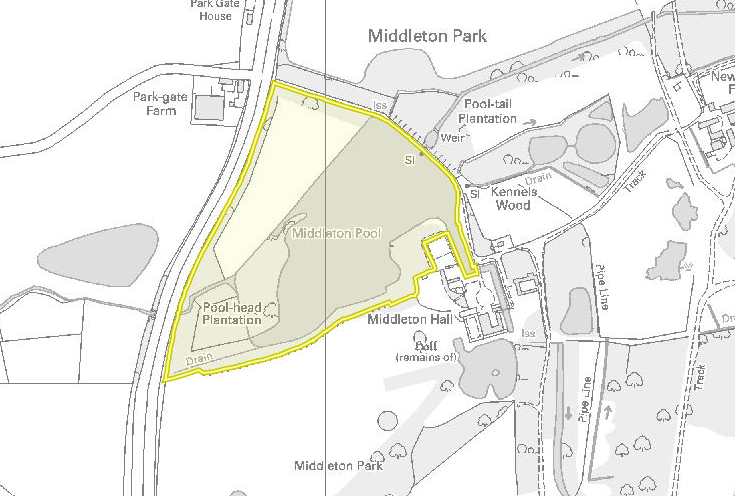 Alvecote Pools Magic.gov.uk 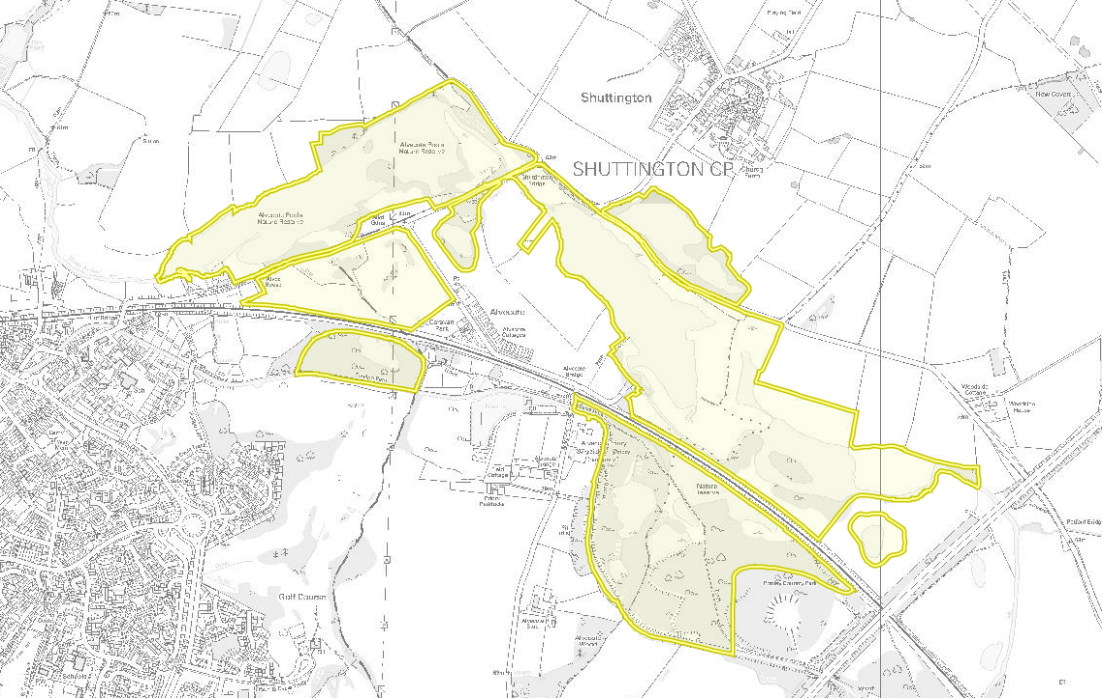 Bittell Reservoirs Magic.gov.uk 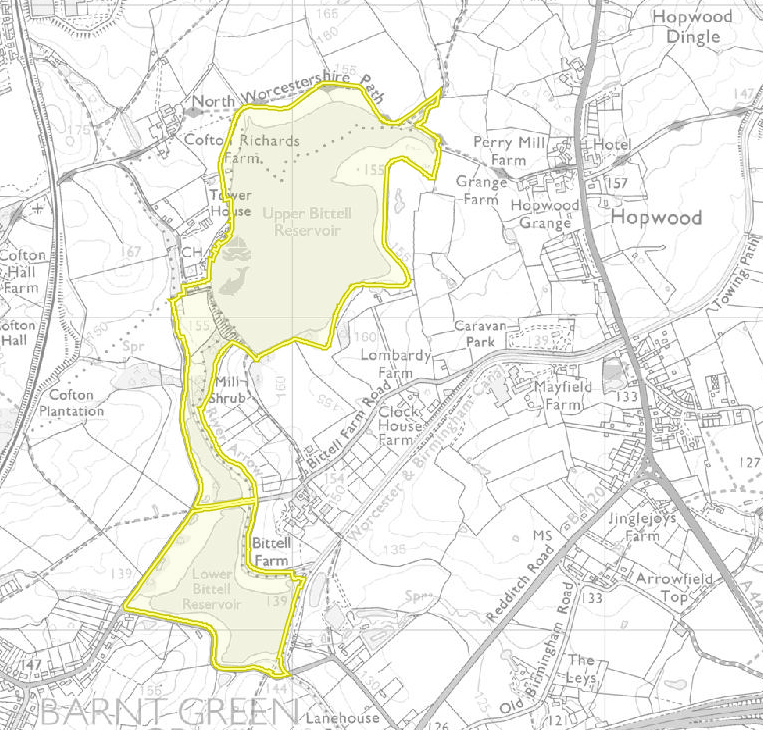 Annex 4: Scoring Criteria Annex 5: Pricing specificationActionDateDate of issue of RFQ26/01/2023Deadline for clarifications questions08/02/2023Deadline for receipt of Quotation09/02/2023Intended date of Contract Award12/02/2023Intended Contract Start Date13/02/2023Inception MeetingTBDDraft report to submitted to Project Officer09/10/2023Intended Delivery Date / Contract Duration 01/11/2023“Authority”Means the Department for Environment, Food and Rural Affairs acting as part of Natural England“RFQ”Means this Request for Quotation and all related documents published by the Authority and made available to suppliers“Contract”Means the contract to be entered into by the Authority and the successful supplier.Evaluation Criteria Weighting (%) Threshold score out of 10 Tender Information Technical expertise and experience – Please provide details of your experience in undertaking: Breeding bird surveys using the methods detailed in this specification.  Please provide details of your experience in: Breeding bird surveys generally. Analysis, presentation and reporting of data generated from surveys. Phase 1 Habitat Surveys20 8 Previous contracts for undertaking breeding bird surveys for site evaluations and Site Condition Monitoring on SSSI sites. Qualifications, technical merit and experience of key staff engaged on the contract e.g. CVs, previous breeding bird survey / contracts, technical qualifications. Particular reference should be made to experience of breeding bird surveying of the habitats present.  Fit with Specification and methodology – Availability: Please provide full details as requested under Tender Information. Capability for full delivery of expectation: Please provide full details as requested under Tender Information. 157 Include details of availability given the timescales page 1/2 and a proposed outline schedule or timetable of works. Include details of capability for field survey work with a clear rationale for the estimated number of days for field work. Please include details of how the survey area will be covered and how the visits will be organised in terms of personnel and timescales. Project and risk management, and resources allocated – Please provide full details as requested under Tender Information 15 7 Details of personnel, support systems, organisational and management skills to deliver all aspects of the requirement in full. This must include an assessment of the risks to project delivery and mitigation (including contingency in the event of delays), evidence of quality control measures and project management procedures. Sustainability 57Company sustainability policy/procedures. Distance from the SSSIs, local suppliers will score more highly. Financial (value for money) 45No threshold Include all costs and VAT clearly itemised. Lowland Damp GrasslandLowland Damp GrasslandLowland Damp GrasslandLowland Damp GrasslandMute Swan3Snipe2Corncrake3Pintail5Shelduck3Black-tailed Godwit5Lapwing2Garganey4.5Gadwall3Curlew2Ruff5Shoveler3Teal3Redshank2Pochard4Cuckoo2.5Grey Heron3Grasshopper Warbler3Little Egret3Sedge Warbler1Cattle Egret5.5Yellow Wagtail2Marsh Harrier4Reed Bunting1Site threshold values Wales & Scotland: 23.5 England: 25Site threshold values Wales & Scotland: 23.5 England: 25Site threshold values Wales & Scotland: 23.5 England: 25Site threshold values Wales & Scotland: 23.5 England: 25Species1983 rankingRelevant pre-89 guidance habitat categories for species with scoresMute swan2Lowland grasslandGreylag goose0Upland grassland/Heaths/PeatlandsShelduck2Lowland grasslandWigeon4Upland grassland/Heaths/PeatlandsGadwall4Lowland grasslandTeal3Upland grassland/Heaths/PeatlandsMallard1Lowland grasslandPintail5Lowland grasslandGarganey5Lowland grasslandShoveler3Lowland grasslandPochard4Lowland grasslandTufted duck3Eider2Goldeneye5Upland grassland/Heaths/PeatlandsRed-breasted merganser3Upland grassland/Heaths/PeatlandsGoosander3Upland grassland/Heaths/Peatlands, WoodlandRed grouse1Upland grassland/Heaths/PeatlandsBlack grouse2Upland grassland/Heaths/Peatlands, WoodlandPheasant0Grey partridge1Quail1Fulmar5Manx shearwater1Storm petrel1Gannet1Cormorant3Shag2Bittern5Lowland fenLittle egret0Grey heron3Lowland grassland, Lowland fen, WoodlandSpoonbill0Little grebe2Lowland fenGreat crested grebe3Black-necked grebe5Honey buzzard5WoodlandRed kite5WoodlandMarsh harrier5Lowland grassland, Lowland fenHen harrier4Montagu’s harrier6Upland grassland/Heaths/PeatlandsGoshawk5WoodlandSparrowhawk2WoodlandBuzzard2Montane and Upland grassland/Heaths/Peatlands, WoodlandGolden eagle4Upland grassland/Heaths/PeatlandsOsprey5Upland grassland/Heaths/Peatlands, WoodlandKestrel2Lowland heathMerlin4Upland grassland/Heaths/PeatlandsHobby4Lowland heath, WoodlandPeregrine4Montane and Upland grassland/Heaths/PeatlandsWater rail3Lowland fenSpotted crake6Lowland fenCorncrake4Lowland grasslandMoorhen1Lowland grassland, Lowland fenCoot2Lowland grassland, Lowland fenCrane0Lowland grassland, Lowland fenOystercatcher2Upland grassland/Heaths/PeatlandsAvocet4Lowland grasslandStone curlew4Lowland heath, Lowland grasslandLittle ringed plover4Ringed plover3Upland grassland/Heaths/PeatlandsDotterel5Montane grassland/HeathsGolden plover2Montane and Upland grassland/Heaths/PeatlandsLapwing1Lowland grassland, Upland grassland/Heaths/PeatlandsDunlin3Montane and Upland grassland/Heaths/PeatlandsRuff5Lowland grasslandSnipe 2Upland grassland/Heath/Peatland, Lowland grassland, Lowland fen, Lowland heathWoodcock2WoodlandBlack-tailed godwit5Lowland grasslandCurlew2Upland grassland/Heath/Peatland, Lowland grassland, Lowland heathCommon sandpiper2Upland grassland/Heath/PeatlandRedshank2Lowland grassland, Upland grassland/Heath/Peatland, Lowland heathKittiwake1Black-headed gull1Common gull2Upland grassland/Heath/PeatlandLesser black-backed gull2Upland grassland/Heath/PeatlandHerring gull1Upland grassland/Heath/PeatlandGreat black-backed gull2Little tern3Sandwich tern2Common tern2Roseate tern4Arctic tern2Guillemot1Razorbill1Black guillemot2Puffin1Rock dove/feral pigeon0Stock dove1WoodlandWoodpigeon0Collared dove2Turtle dove1Cuckoo2Upland grassland/Heaths/Peatlands, Lowland grassland, Lowland fen, Lowland heath, WoodlandBarn owl3Tawny owl2WoodlandLong-eared owl3Lowland heath, WoodlandShort-eared owl3Upland grassland/Heaths/PeatlandsLittle owl3Nightjar3Lowland heathSwift0Kingfisher3Lowland fenGreen woodpecker2WoodlandGreat spotted woodpecker2WoodlandLesser spotted woodpecker2WoodlandGolden oriole5WoodlandRed-backed shrike5Chough4Magpie1WoodlandJay1WoodlandJackdaw1WoodlandRook1WoodlandCarrion crow1WoodlandHooded crow0Raven3Montane and Upland grassland/Heaths/Peatlands, WoodlandGoldcrest0WoodlandFirecrest4Blue tit0Great tit0Coal tit0Willow tit2WoodlandMarsh tit1WoodlandBearded tit4Lowland fenWoodlark4Lowland heathSkylark0Sand martin1Swallow1House martin1Cetti’s warbler4Lowland fenLong-tailed tit1WoodlandWood warbler2WoodlandChiffchaff1WoodlandWillow warbler0Blackcap1WoodlandGarden warbler2WoodlandLesser whitethroat2Whitethroat1Lowland heathDartford warbler4Lowland heathGrasshopper warbler2Lowland grassland, Lowland fen, Lowland heathSavi’s warbler5Lowland fenSedge warbler1Lowland grassland, Lowland fenMarsh warbler5Lowland fenReed warbler2Lowland fenNuthatch2WoodlandTreecreeper1WoodlandWren0Starling0Dipper2Upland grassland/Heaths/PeatlandsRing ouzel2Montane and Upland grassland/Heaths/PeatlandsBlackbird0Song thrush0Mistle thrush1WoodlandSpotted flycatcher1WoodlandRobin0Nightingale3WoodlandBlack redstart5Redstart2WoodlandWhinchat2Upland grassland/Heaths/PeatlandsStonechat2Upland grassland/Heaths/Peatlands, Lowland heathWheatear2Upland grassland/Heaths/Peatlands, Lowland heathPied wagtail1Dunnock0House sparrow0Tree sparrow1Yellow wagtail2Lowland grasslandGrey wagtail2Upland grassland/Heaths/PeatlandsPied flycatcher0Tree pipit2Lowland heath, WoodlandMeadow pipit0Rock pipit2Chaffinch0Brambling0Serin 6WoodlandGreenfinch0Goldfinch1Siskin2WoodlandLinnet0Lowland heathTwite2Upland grassland/Heaths/Peatlands(Lesser) redpoll1WoodlandCommon Crossbill3WoodlandParrot crossbill0Bullfinch1WoodlandHawfinch3WoodlandYellowhammer1Lowland heathCirl bunting4Reed bunting1Lowland grassland, Lowland fenCorn bunting2Scoring - Quality Criteria Scoring - Quality Criteria Rating of Response Score Very Good or Fully Compliant Submission:   meeting all requirements and is fully explained in comprehensive detail. 9 - 10 Good or Fully Compliant  Submission:   meeting all the requirements and is explained in reasonable detail. 7 - 8 Satisfactory or Compliant Submission:   meeting the essential requirements and is explained in adequate detail. 5 - 6 Weak or Partially Compliant (Minor issues) Submission:   falls short of requirements in some areas and is poorly explained. 3 - 4 Unacceptable or Non-Compliant (Major issues) Submission:   fails to meet requirements and is not explained. 1 - 2 Item of work/task  Grade of Staff Day Rate Number of days Total Cost  Project management meetings Pre-survey reconnaissance Bird SurveysPhase 1 SurveyCollation and analysis of results  Reporting Other costs including materials / equipment T&S Total excl. VAT 